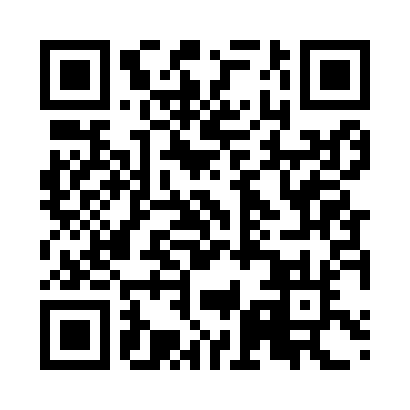 Prayer times for Itamaraju, BrazilWed 1 May 2024 - Fri 31 May 2024High Latitude Method: NonePrayer Calculation Method: Muslim World LeagueAsar Calculation Method: ShafiPrayer times provided by https://www.salahtimes.comDateDayFajrSunriseDhuhrAsrMaghribIsha1Wed4:375:5111:352:535:196:292Thu4:375:5111:352:535:196:293Fri4:375:5111:352:525:186:284Sat4:385:5211:352:525:186:285Sun4:385:5211:352:525:176:276Mon4:385:5211:352:515:176:277Tue4:385:5311:352:515:176:278Wed4:385:5311:352:515:166:269Thu4:395:5311:352:515:166:2610Fri4:395:5311:352:505:156:2611Sat4:395:5411:352:505:156:2612Sun4:395:5411:342:505:156:2513Mon4:395:5411:342:505:146:2514Tue4:405:5511:342:505:146:2515Wed4:405:5511:352:495:146:2516Thu4:405:5511:352:495:146:2517Fri4:405:5611:352:495:136:2418Sat4:415:5611:352:495:136:2419Sun4:415:5611:352:495:136:2420Mon4:415:5711:352:495:136:2421Tue4:415:5711:352:485:126:2422Wed4:425:5711:352:485:126:2423Thu4:425:5811:352:485:126:2424Fri4:425:5811:352:485:126:2425Sat4:425:5911:352:485:126:2326Sun4:435:5911:352:485:126:2327Mon4:435:5911:352:485:116:2328Tue4:436:0011:362:485:116:2329Wed4:436:0011:362:485:116:2330Thu4:446:0011:362:485:116:2331Fri4:446:0111:362:485:116:23